Obec Sentice 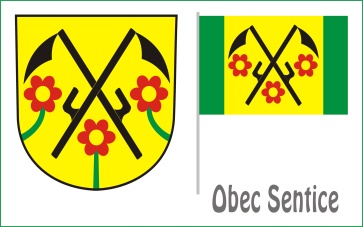 Sentice 71, 666 03 Tišnov 3, IČ 00282545e-mail: obecni.urad@sentice.cz, tel.: 549 416 158Poplatky v roce 2021Místní poplatky za svoz odpadu a poplatky za psa můžete hradit  na pokladně obecního úřadu nebo na bankovní účet číslo: 6728641/0100. Do popisu uvádějte jméno plátce a do  variabilního  symbolu  uvádějte číslo popisné nebo evidenční.Poplatky za svoz odpadu:400,- Kč/osoba200,- Kč děti do 15 roků (neplatí novorozenci narození  do 					      konce roku 2021)					   200,-/ Kč občané ve věku 80+Poplatek za psa:za jednoho  psa						100,- Kčza druhého psa téhož držitele				100,- Kčza třetího a každého dalšího psatéhož majitele							1200,-Kčza třetího a dalšího psa téhož majitele staršího 65 let							300,- KčPoplatky se začnou vybírat od 1.dubna 2021 do 1. června 2021.